ПРЕСС-ВЫПУСК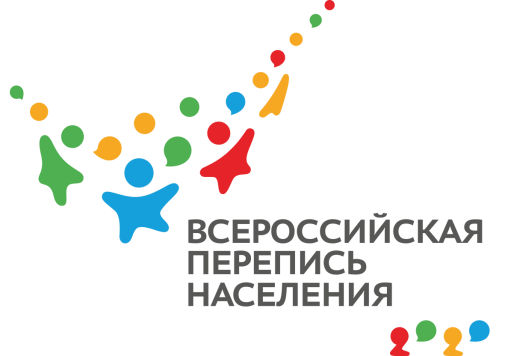 ОБ-83-10/            -ДР от 02.03.2021г.ПЕРЕПИСЬ НАСЕЛЕНИЯ ПЕРЕНЕСЕНА НА СЕНТЯБРЬПервая в истории России цифровая перепись пройдет в сентябре 2021 года в связи с эпидемиологической ситуацией в стране. О переносе переписи также заявили такие страны, как США, Аргентина, Бразилия, Эквадор, Киргизия.Такое решение не будет мешать текущей тенденции к снижению заболеваемости граждан и обеспечит безопасность всех участников переписи. Всероссийская перепись проводится один раз в десятилетие, и перенесение сроков по-прежнему позволит остаться в рамках, рекомендованных ООН. Кроме того, осень — удобное для переписчиков время года, ведь заканчивается период отпусков, поэтому многие жители уже будут дома. Периодическое проведение переписи – очень важное и нужное мероприятие, поскольку оно является главным источником статистической информации, которая касается численности и структуры населения, его распределения по территории Российской Федерации, национального и языкового состава населения, уровня образованности и т.д.Напоминаем, что Всероссийская перепись населения в Республике Крым пройдет с применением IT-технологий. Любой крымчанин сможет самостоятельно переписаться на портале «Госуслуги», для чего понадобится стандартная или подтвержденная учетная запись. Переписчики с электронными планшетами обойдут квартиры и дома и опросят жителей, не принявших участие в интернет-переписи. Тем, кто уже переписался на портале, достаточно будет показать код подтверждения. Переписчики будут иметь специальную экипировку и удостоверение, действительное при предъявлении паспорта. Кроме того, будет организована работа переписных участков, в том числе в помещениях многофункциональных центров оказания государственных и муниципальных услуг «Мои документы».Ссылка на источник информации обязательна.Руководитель                                                                                          О.И. Балдина